Sciences 8 – Projet de Recherche – Isaac NewtonMaintenant que tu as vu que l’unité de mesure des forces est les Newton, il est maintenant temps de faire une recherche au sujet de l’homme qui a donné son nom : Isaac Newton. Tu devras monter un powerpoint ou un Prezi en utilisant le site web : www.prezi.com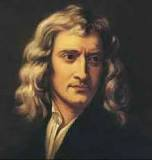 Tu dois avoir les informations suivantes dans ta présentation :Qui est Isaac Newton?Pourquoi est-il un personnage important?Décrire la formule pour trouver la force de gravité d’un objet.Décrire sa découverte et son expérience.Décrire les trois lois de Newton et les expliquer dans vos propres motsCopie/collerDans tes motsAjouter des photos et des animationsVous avez trois périodes pour monter votre projet.Bon projet!